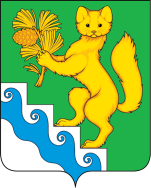 АДМИНИСТРАЦИЯ БОГУЧАНСКОГО РАЙОНАПОСТАНОВЛЕНИЕ26.11. 2020                                 с. Богучаны                                   № 1219-пВ соответствии со ст. 179 Бюджетного кодекса Российской Федерации, статьями 7, 43, 47 Устава Богучанского района Красноярского края ПОСТАНОВЛЯЮ: 1. Внести в постановление администрации Богучанского района от 14.10.2019 №1010 –п «Об утверждении перечня  муниципальных программ Богучанского района» следующие изменения: 1.1.  Приложение к постановлению администрации Богучанского района от 14.10.2019 № 1010-п  «Перечень муниципальных программ Богучанского района»  изложить в новой редакции  согласно приложения   к настоящему  постановлению.2. Контроль за исполнением настоящего постановления возложить на заместителя Главы  Богучанского района по экономике и планированию Н.В. Илиндееву.   3. Опубликовать постановление в Официальном вестнике Богучанского района на официальном сайте администрации Богучанского района в информационно-телекоммуникационной сети Интернет - http://boguchansky-raion.ru .4. Постановление вступает в силу в день, следующий за днем его официального опубликования, и применяется к правоотношениям, возникающим при составлении и исполнении районного  бюджета  на 2021 год и плановый период 2022-2023 годов.И.о. Главы  Богучанского района			                       В.Р. Саар      О внесении изменений  в  постановление администрации Богучанского района  от 14.10.2019 № 1010-п «Об утверждении перечня  муниципальных программ  Богучанского района»Приложение 
к постановлению администрации Богучанского района
от  " 26 "  11 "   2020  № 1219 –ППЕРЕЧЕНЬ МУНИЦИПАЛЬНЫХ ПРОГРАММ БОГУЧАНСКОГО РАЙОНА № п/пНаименование муниципальной программы Богучанского районаОтветственный исполнитель муниципальной программы Богучанского районаСоисполнители муниципальной программы Богучанского районаПодпрограммы  и отдельные   мероприятия  муниципальной  программы   1"Развитие образования Богучанского района" Управление образования администрации Богучанского района Красноярского края. 
 Управление муниципальной собственностью Богучанского района.    1. "Развитие дошкольного, общего и дополнительного образования детей";                                          1"Развитие образования Богучанского района" Управление образования администрации Богучанского района Красноярского края. 
 Управление муниципальной собственностью Богучанского района.    2. "Господдержка детей-сирот, расширение практики применения семейных форм воспитания";                      1"Развитие образования Богучанского района" Управление образования администрации Богучанского района Красноярского края. 
 Управление муниципальной собственностью Богучанского района.    3. "Обеспечение реализации муниципальной программы и прочие мероприятия в области образования".2"Реформирование и модернизация жилищно-коммунального хозяйства и повышение энергетической эффективности" Администрация Богучанского района (отдел лесного хозяйства, жилищной политики, транспорта и связи администрации Богучанского района)Муниципальное  казенное учреждение "Муниципальная служба Заказчика";                                                                                                                                                                                                                     Управление муниципальной собственностью Богучанского района;                                                         Управление образования администрациии Богучанского района;                                         Муниципальное казенное учреждение "Управление культуры, физичекой культуры, спорта и молодежной политики Богучанского района";                                                                                                1. "Создание условий для безубыточной деятельности  организаций жилищно- коммунального комплекса Богучанского района2"Реформирование и модернизация жилищно-коммунального хозяйства и повышение энергетической эффективности" Администрация Богучанского района (отдел лесного хозяйства, жилищной политики, транспорта и связи администрации Богучанского района)Муниципальное  казенное учреждение "Муниципальная служба Заказчика";                                                                                                                                                                                                                     Управление муниципальной собственностью Богучанского района;                                                         Управление образования администрациии Богучанского района;                                         Муниципальное казенное учреждение "Управление культуры, физичекой культуры, спорта и молодежной политики Богучанского района";                                                                                                2. "Организация проведения капитального ремонта общего имущества в многоквартирных домах, расположенных на территории Богучанского района";                   Муниципальное казенное учреждение  "Муниципальная пожарная часть  №1";                                             Администрация Богучанского района. 3. "Энергосбережение и повышение энергетической эффективности на территории Богучанского района".          4. "Реконструкция и капитальный ремонт объектов коммунальной инфраструктуры муниципального образования Богучанский район";                              5. "Чистая вода" на территории муниципального образования Богучанский район";                                          3"Защита населения и территорий Богучанского района от чрезвычайных ситуаций природного и техногенного характера" Администрация Богучанского района (отдел по делам ГО, ЧС и пожарной безопасности администрации Богучанского района).Муниципальное казенное учреждение  "Муниципальная пожарная часть  №1";                                          Финансовое управление администрации Богучанского района;  1. "Предупреждение и помощь населению района в чрезвычайных ситуациях, а также использование информационно-коммуникационных технологий для обеспечения безопасности неселения района" .                                                                                3"Защита населения и территорий Богучанского района от чрезвычайных ситуаций природного и техногенного характера" Администрация Богучанского района (отдел по делам ГО, ЧС и пожарной безопасности администрации Богучанского района).Муниципальное казенное учреждение  "Муниципальная пожарная часть  №1";                                          Финансовое управление администрации Богучанского района;  2. "Борьба с пожарами в населенных пунктах Богучанского района";                                         3"Защита населения и территорий Богучанского района от чрезвычайных ситуаций природного и техногенного характера" Администрация Богучанского района (отдел по делам ГО, ЧС и пожарной безопасности администрации Богучанского района).Муниципальное казенное учреждение  "Муниципальная пожарная часть  №1";                                          Финансовое управление администрации Богучанского района;  3. Профилактика терроризма, а так же минимизации и ликвидации последствий его проявлений.4"Развитие культуры"  Муниципальное казенное учреждение "Управление культуры, физичекой культуры, спорта и молодежной политики Богучанского района"Нет.1. "Культурное наследие";         4"Развитие культуры"  Муниципальное казенное учреждение "Управление культуры, физичекой культуры, спорта и молодежной политики Богучанского района"Нет.2. "Искусство и народное творчество";    3. "Обеспечение условий реализации программы и прочие мероприятия".5"Развитие физической культуры и спорта в Богучанском районе"                    Муниципальное казенное учреждение "Управление культуры, физичекой культуры, спорта и молодежной политики Богучанского района". МБУ "ЦС иДМ";                                                                                                                                                                                                          1. "Развитие массовой физической культуры и спорта";   5"Развитие физической культуры и спорта в Богучанском районе"                    Муниципальное казенное учреждение "Управление культуры, физичекой культуры, спорта и молодежной политики Богучанского района". МБУ "ЦС иДМ";                                                                                                                                                                                                          2. "Формирование культуры здорового образа жизни".6"Развитие инвестиционной деятельности, малого и среднего предпринимательства на территории Богучанского района" Администрация Богучанского района (Управление экономики и планирования администрации Богучанского района).Нет.1. "Развитие субъектов малого и среднего предпринимательства в Богучанском районе;         6"Развитие инвестиционной деятельности, малого и среднего предпринимательства на территории Богучанского района" Администрация Богучанского района (Управление экономики и планирования администрации Богучанского района).Нет.2. "Обеспечение реализации муниципальной программы и прочие мероприятия".7"Развитие транспортной системы Богучанского района" Администрация Богучанского района (отдел лесного хозяйства, жилищной политики, транспорта и связи, отдел экономики и планирования администрациии Богучанского района).Управление образования администрации Богучанского района;                                                                 Финансовое управление администрациии Богучанского района;                                                                                                                                                            1. "Дороги Богучанского района";  7"Развитие транспортной системы Богучанского района" Администрация Богучанского района (отдел лесного хозяйства, жилищной политики, транспорта и связи, отдел экономики и планирования администрациии Богучанского района).Управление образования администрации Богучанского района;                                                                 Финансовое управление администрациии Богучанского района;                                                                                                                                                            2. "Развитие транспортного комплекса Богучанского района";                                 7"Развитие транспортной системы Богучанского района" Администрация Богучанского района (отдел лесного хозяйства, жилищной политики, транспорта и связи, отдел экономики и планирования администрациии Богучанского района).Управление образования администрации Богучанского района;                                                                 Финансовое управление администрациии Богучанского района;                                                                                                                                                             3. "Безопасность дорожного движения в Богучанском районе".8"Обеспечение доступным и комфортным жильем граждан Богучанского района" Управление муниципальной собственностью Богучанского района.Муниципальное  казенное учреждение "Муниципальная служба Заказчика";     Финансовое управление администрации Богучанского района;             
 Администрация Богучанского  района.                                            
 1. "Переселение граждан из аварийного жилищного фонда в Богучанском районе";                      8"Обеспечение доступным и комфортным жильем граждан Богучанского района" Управление муниципальной собственностью Богучанского района.Муниципальное  казенное учреждение "Муниципальная служба Заказчика";     Финансовое управление администрации Богучанского района;             
 Администрация Богучанского  района.                                            
 2. "Строительство объектов коммунальной и транспортной инфраструктуры в муниципальных образованиях Богучанского района с целью развития жилищного строительства"                                      8"Обеспечение доступным и комфортным жильем граждан Богучанского района" Управление муниципальной собственностью Богучанского района.Муниципальное  казенное учреждение "Муниципальная служба Заказчика";     Финансовое управление администрации Богучанского района;             
 Администрация Богучанского  района.                                            
 3. "Обеспечение жильем работников отраслей бюджетной сферы на территории Богучанского района" ;                                                                      8"Обеспечение доступным и комфортным жильем граждан Богучанского района" Управление муниципальной собственностью Богучанского района.Муниципальное  казенное учреждение "Муниципальная служба Заказчика";     Финансовое управление администрации Богучанского района;             
 Администрация Богучанского  района.                                            
 4. "Осуществление градостроительной деятельности в Богучанском районе" .8"Обеспечение доступным и комфортным жильем граждан Богучанского района" Управление муниципальной собственностью Богучанского района.Муниципальное  казенное учреждение "Муниципальная служба Заказчика";     Финансовое управление администрации Богучанского района;             
 Администрация Богучанского  района.                                            
 5. "Приобретение жилых помещений работникам бюджетной сферы Богучанского района" .9"Управление муниципальными финансами " Финансовое управление администрациии Богучанского района.Нет.1. Создание условий для эффективного и ответственного управления муниципальными финансами, повышения устойчивости бюджетов муниципальных образований Богучанского района;                                               9"Управление муниципальными финансами " Финансовое управление администрациии Богучанского района.Нет.2. Обеспечение реализации муниципальной программы.10"Молодежь Приангарья" Муниципальное казенное учреждение "Управление культуры, физичекой культуры, спорта и молодежной политики Богучанского района района".Финансовое управление администрациии Богучанского района;                                               Управление муниципальной собственностью Богучанского района.                    1. "Вовлечение молодежи Богучанского района в социальную практику";                                                    10"Молодежь Приангарья" Муниципальное казенное учреждение "Управление культуры, физичекой культуры, спорта и молодежной политики Богучанского района района".Финансовое управление администрациии Богучанского района;                                               Управление муниципальной собственностью Богучанского района.                    2. "Патриотическое воспитание молодежи Богучанского района";                                                  10"Молодежь Приангарья" Финансовое управление администрациии Богучанского района;                                               Управление муниципальной собственностью Богучанского района.                    3. "Обеспечение жильем молодых семей в Богучанском районе";                                                           10"Молодежь Приангарья" Финансовое управление администрациии Богучанского района;                                               Управление муниципальной собственностью Богучанского района.                    4. "Обеспечение реализации муниципальной программы и прочие мероприятия".10"Молодежь Приангарья" Финансовое управление администрациии Богучанского района;                                               Управление муниципальной собственностью Богучанского района.                    5. "Профилактика правонарушений  среди молодежи  Богучанского района".11«Развитие сельского хозяйства в Богучанском районе» Администрация Богучанского района (управление экономики и планирования администрации Богучанского района).Нет.1. Поддержка малых форм хозяйствования;                          11«Развитие сельского хозяйства в Богучанском районе» Администрация Богучанского района (управление экономики и планирования администрации Богучанского района).Нет.2. Устойчивое развитие сельских территорий;         11«Развитие сельского хозяйства в Богучанском районе» Администрация Богучанского района (управление экономики и планирования администрации Богучанского района).Нет.3. Обеспечение реализации муниципальной программы и прочие мероприятия.12"Охрана окружающей среды"Администрация Богучанского района (отдел лесного хозяйства, жилищной политики, транспорта и связи администрации Богучанского района)Муниципальное  казенное учреждение "Муниципальная служба Заказчика";   "Управление муниципальной собственностью Богучанского района".                      1."Обращение с отходами на территории Богучанского района";                                                                            12"Охрана окружающей среды"Администрация Богучанского района (отдел лесного хозяйства, жилищной политики, транспорта и связи администрации Богучанского района)Муниципальное  казенное учреждение "Муниципальная служба Заказчика";   "Управление муниципальной собственностью Богучанского района".                      2."Обращение  с животными без владельцев"13"Содействие развитию гражданского общества в Богучанском районе"Муниципальное казенное учреждение "Управление культуры, физичекой культуры, спорта и молодежной политики Богучанского района"                                                                                                                    Администрация  Богучанского района.                                                                                                              1. "Поддержка социально ориентированных некомерческих организаций";13"Содействие развитию гражданского общества в Богучанском районе"Муниципальное казенное учреждение "Управление культуры, физичекой культуры, спорта и молодежной политики Богучанского района"                                                                                                                    Администрация  Богучанского района.                                                                                                              2."Обеспечение информационными ресурсами гражданской тематики населения Богучапнского района для решения социальных проблем"